Предварительные итоги социально-экономического развития города Череповца за январь-сентябрь 2019 года ПромышленностьЗа январь-сентябрь 2019 года крупными и средними предприятиями промышленного производства города отгружено товаров собственного производства, выполнено работ и услуг собственными силами в действующих ценах на сумму 436 972,7 млн. руб., что на 4,7 % больше уровня аналогичного периода 2018 года (диаграмма 1). 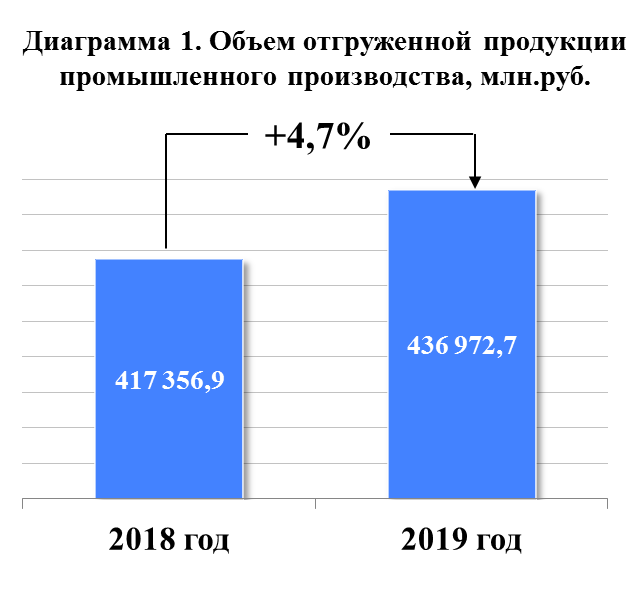 Динамика (в %) объемов отгрузки в денежном выражении и производства основных видов продукции крупных и средних предприятий в натуральном выражении по видам экономической деятельности представлена в таблице 1.Таблица 1СтроительствоОбъем работ, выполненных крупными и средними предприятиями по виду деятельности «Строительство» (по договорам строительного подряда), за январь-сентябрь 2019 года составил 4 678,9 млн руб., или 103,4 % к уровню аналогичного периода 2018 года.Информация о вводе в действие жилых домов представлена ниже (таблица 2):Таблица 2Ввод в действие жилых домовОбороты розничной торговли и общественного питанияОборот розничной торговли по предприятиям города за январь-сентябрь 2019 года составил 45 426,0 млн руб. или 102,2 % в сопоставимых ценах к уровню аналогичного периода 2018 года. Структура оборота по формам торговли и товарам представлена ниже в таблице 3:Таблица 3Оборот общественного питания за январь-сентябрь 2019 года составил 2 557,4 млн руб. или 101,6 % в сопоставимых ценах к уровню аналогичного периода 2018 года.Доходы населенияЗа январь-август 2019 года средняя начисленная заработная плата работников крупных и средних предприятий города составила 54 085 руб., что по сравнению с уровнем аналогичного периода 2018 года на 8,7 % больше.Среднемесячная заработная плата (руб.) одного работника по видам экономической деятельности представлена в таблице 4:Таблица 4По состоянию на 1 сентября 2019 года от организаций по г. Череповцу (по крупным и средним предприятиям города) сведений о просроченной задолженности по выдаче средств на заработную плату работникам не поступало, как и по состоянию на 1 сентября 2018 года.За 2 квартал 2019 года по социально-демографическим группам населения по Вологодской области установлены следующие величины прожиточного минимума (таблица 5):Таблица 5Средний размер назначенной пенсии по г. Череповцу за январь-сентябрь  2019 года составил 15 636,09  руб., что на 6,4 % больше, чем за аналогичный период прошлого года (за январь-сентябрь 2018 года – 14 700,06  руб.).За январь-сентябрь 2019 года проведена индексация страховых пенсий - 01.01.2019 на 1,07 %, социальных пенсий - 01.04.2019  на 1,02 % .Занятость населенияСреднесписочная численность работников крупных и средних предприятий города за январь-август 2019 года составила 83 268 человек, что на 0,9 % больше уровня аналогичного периода 2018 года; среднесписочная численность работников предприятий промышленного производства составила  37 989 человек  или  45,6 % среднесписочной численности работающих на крупных и средних предприятиях города.Уровень занятости работников крупных и средних предприятий в разрезе основных видов деятельности представлен в таблице 6.Таблица 6Среднесписочная численность работников (чел.) крупных и средних организаций г. Череповца по видам экономической деятельностиВ январе-сентябре 2019 года рынок труда имел следующие тенденции (таблица 7):Таблица 7Демография, движение населенияЧисленность населения города за январь-июль 2019 года уменьшилась к началу года на 732 человека и составила на 1 августа 2019 года 315 797 человек, а среднегодовая численность населения – 316 163 человека.Информация по движению населения представлена в таблице 8.Таблица 8Человек         ВыводыТаким образом, по сравнению с аналогичным периодом 2018 года наблюдались следующие положительные тенденции: в январе-сентябре 2019 года - рост показателей объема отгруженных товаров промышленного производства, объема работ (выполненных крупными и средними предприятиями) по виду деятельности «Строительство» (в млн. руб.), оборота розничной торговли и общественного питания в сопоставимых ценах, снижение количества безработных и уровня безработицы, увеличение потребности предприятий и организаций в работниках, среднего размера назначенной пенсии; в январе-августе 2019 года - увеличение средней заработной платы;негативные тенденции: снижение ввода в действие жилых домов в январе-сентябре 2019 года, наличие естественной и миграционной убыли населения в январе-июле 2019 года.Наименование показателяЯнварь-сентябрь 2019 г. к январю-сентябрю 2018 г., в %Металлургическое производство Объем отгруженной продукции100,9Производство основных видов продукции:                             - прокат готовый 101,5                             - проволока холоднотянутая из нелегированной стали98,1                             - сталь нелегированная в слитках или в прочих                                первичных формах и полуфабрикаты из нелегированной стали102,4                             - трубы, профили пустотелые бесшовные и их фитинги стальные95,9                             - чугун зеркальный и передельный в чушках, болванках                                или в прочих первичных формах103,1Производство химических веществ и химических продуктовОбъем отгруженной продукции113,9Производство основных видов продукции:                            - аммиак 104,8                           - олеум, кислота серная105,1                            - удобрения минеральные или химические (в пересчете на                                100 %  питательных веществ)    103,8Производство машин и оборудования, не включенных в другие группировкиОбъем отгруженной продукции116,4        2. Производство основных видов продукции:            - тракторы для сельского и лесного хозяйства прочие102,2Обработка древесины и производство изделий из дерева и пробки, кроме мебели, производство изделий из соломки и материалов для плетенияОбъем отгруженной продукции85,0Производство основных видов продукции:                           - фанера 89,4                           - плиты древесностружечные и аналогичные плиты из                             древесины и других одревесневших материалов102,5Производство прочей неметаллической минеральной продукцииОбъем отгруженной продукции112,5Производство основных видов продукции:                          - блоки и прочие изделия сборные строительные для зданий и                             сооружений из цемента, бетона или искусственного камня96,2                          - кирпич строительный (включая камни) из цемента, бетона                             или искусственного камня108,6Производство пищевых продуктовОбъем отгруженной продукции115,0Производство основных видов продукции:     - свинина, кроме субпродуктов90,0                            - хлеб и хлебобулочные изделия недлительного хранения104,8                            - кондитерские изделия121,3                            - изделия колбасные, включая изделия колбасные для                               детского питания94,5ПоказательЯнварь-сентябрь 2018Январь-сентябрь 2019Январь-сентябрь 2019 г. к январю-сентябрю 2018 г.Январь-сентябрь 2019 г. к январю-сентябрю 2018 г.ПоказательЯнварь-сентябрь 2018Январь-сентябрь 2019в единиц.в %Квадратных метров общей площади81 16066 441- 14 719- 18,1Индивидуальными застройщиками построено:Индивидуальными застройщиками построено:Индивидуальными застройщиками построено:Индивидуальными застройщиками построено:Индивидуальными застройщиками построено:Квадратных метров общей площади9 9239 238- 685- 6,9Удельный вес индивидуального жилищного строительства, %12,213,91,7 п.п.хОборот розничной торговлиОборот розничной торговлиИз оборота розничной торговлиИз оборота розничной торговлиИз оборота розничной торговли: товарыИз оборота розничной торговли: товарывсего,млн. руб.в % к уровню аналогичного периода 2018 г. в сопоставимых ценахоборот торгующих организацийоборот рынков и ярмарокпищевые продукты, включая напитки и табачные изделиянепродовольственные45 426,0102,245 15726928 54516 881удельный вес в обороте, %удельный вес в обороте, %99,40,662,837,2Вид экономической деятельностиЯнварь-август 2019 г.Январь-август 2019 г.Вид экономической деятельностирублейв % к январю-августу 2018 г.Всего54085108,7Обрабатывающие производства64498105,9В том числе:производство пищевых продуктов29641115,3обработка древесины и производство изделий из дерева и пробки, кроме мебели, производство изделий из соломки и материалов для плетения…103,4производство химических веществ и химических продуктов68592108,9производство прочей неметаллической минеральной продукции56219110,5производство металлургическое73087106,8производство готовых металлических изделий, кроме машин и оборудования45045106,7производство машин и оборудования, не включенных в другие группировки...104,9Обеспечение электрической энергией, газом и паром; кондиционирование воздуха48107106,5Водоснабжение; водоотведение, организация сбора и утилизации отходов, деятельность по ликвидации загрязнений52597108,0Строительство48702109,9Торговля оптовая и розничная; ремонт автотранспортных средств и мотоциклов36805106,9Транспортировка и хранение37991118,2Деятельность гостиниц и предприятий общественного питания27394118,7Деятельность в области информации и связи74422102,9Деятельность финансовая и страховая58872109,3Деятельность по операциям с недвижимым имуществом 32883144,9Деятельность административная и сопутствующие дополнительные услуги31119110,1Государственное управление и обеспечение военной безопасности; социальное обеспечение43087104,5Образование30864116,8Деятельность в области здравоохранения и социальных услуг37733110,6Деятельность в области культуры, спорта, организации досуга и развлечений5384792,6В том числе:деятельность творческая, деятельность в области искусства и организации развлечений36199109,1деятельность библиотек, архивов, музеев и прочих объектов культуры30755101,0Предоставление прочих видов услуг35757105,1КатегорияВеличина прожиточного минимума, руб. в месяцВеличина прожиточного минимума, руб. в месяц2 кв. 20192 кв. 2018В среднем на душу населения11 39110 995Трудоспособное население12 39811 905Пенсионеры9 4859 103Дети11 17110 940Вид экономической деятельностиЯнварь-август 2019 г.Январь-август 2019 г.Вид экономической деятельностичеловекв % к январю-августу 2018 г.Всего83268100,9Обрабатывающие производства34093100,5в том числе:производство пищевых продуктов175898,1обработка древесины и производство изделий из дерева и пробки, кроме мебели, производство изделий из соломки и материалов для плетения…98,2производство химических веществ и химических продуктов3302102,0производство прочей неметаллической минеральной продукции913103,3производство металлургическое16682118,2производство готовых металлических изделий, кроме машин и оборудования2256103,5производство машин и оборудования, не включенных в другие группировки...85,8Обеспечение электрической энергией, газом и паром; кондиционирование воздуха208199,5Водоснабжение; водоотведение, организация сбора и утилизации отходов, деятельность по ликвидации загрязнений1815103,1Строительство4164101,9Торговля оптовая и розничная; ремонт автотранспортных средств и мотоциклов3202107,5Транспортировка и хранение4315109,9Деятельность гостиниц и предприятий общественного питания914100,8Деятельность в области информации и связи1065137,8Деятельность финансовая и страховая1364119,2Деятельность по операциям с недвижимым имуществом 38160,2Деятельность административная и сопутствующие дополнительные услуги168091,9Государственное управление и обеспечение военной безопасности; социальное обеспечение436398,5Образование 867592,7Деятельность в области здравоохранения и социальных услуг8555102,4Деятельность в области культуры, спорта, организации досуга и развлечений1536102,9В том числе:деятельность творческая, деятельность в области искусства и организации развлечений484101,0деятельность библиотек, архивов, музеев и прочих объектов культуры214104,8Предоставление прочих видов услуг42798,3Показательна  01.10.2018на 01.10.2019Январь-сентябрь 2019 г. к январю-сентябрю 2018 г.Январь-сентябрь 2019 г. к январю-сентябрю 2018 г.Показательна  01.10.2018на 01.10.2019в единицахтемп роста (сниж.),%Численность безработных граждан, зарегистрированных в государственных учреждениях службы занятости населения, на конец отчетного периода, чел.1020971-4995,2Потребность предприятий и организаций в работниках на конец отчетного периода, ед42324793+561113,3Уровень безработицы, %0,66%0,64 %-0,02 п.п.хВсегоВсегоЯнварь-июль 2019 г. к январю-июлю 2018 г.Январь-июль 2019 г. к январю-июлю 2018 г.Январь-июль 2018Январь-июль 2019в единицахтемп роста (сниж.), %Родившиеся 19491835-11494,2Умершие 23742340-3498,6Естественный прирост (+), убыль(-) -425-505ххПрибыло34842963-52185,0Выбыло35653190-37589,5Миграционный прирост (+), убыль (-)-81-227хх